ИНФОРМАЦИЯ О СОБЛЮДЕНИИ ПРАВИЛ ПОЖАРНОЙ БЕЗОПАСНОСТИ: В связи с началом холодов мы все стали активно пользоваться  отопительными приборами. Убедитесь в их исправности и  ознакомьтесь с  памяткой  о соблюдении мер пожарной безопасности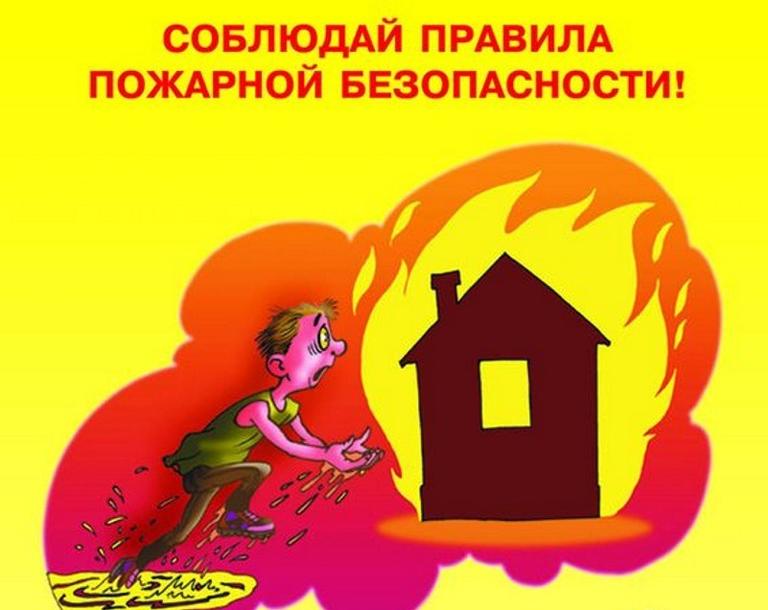 В целях обеспечения пожарной безопасности жилого дома (квартиры) рекомендуется выполнить следующие мероприятия:Не оставлять без присмотра включенные в сеть электроприборы (телевизоры, магнитофоны и иное);Не допускать использования горючих абажуров на электролампах;Не допускать устройства временных самодельных электросетей в помещениях;Не допускать эксплуатации электронагревательных приборов без несгораемых подставок;Заменить оголённые и ветхие электрические провода;Не допускать эксплуатации самодельных (кустарных) электронагревательных приборов;Не допускать включение электронагревательных приборов без соединительной вилки.Печное отоплениеОтремонтировать дымоход печи;Очищать дымоход печи не менее 1 раза в 2 месяца;Обелить все дымоходные трубы и стены печи;Напротив дверки печи прибить предтопочный металлический лист размером не менее 50 х 70 см;Довести до 25 см разрыв от стен печи до деревянных конструкций;Не оставлять без присмотра топящиеся печи, а также не поручать надзор за ними малолетним детям.Газовое оборудованиеРасстояние от газового баллона до газовой плиты выполнить не менее 0,5 м, до радиаторов отопления и печей — 1 м, топочных дверок печей — 2 м;Убрать газовые баллоны из цокольного (подвального) этажа дома;Не допускать устройство вводов газопровода в жилой дом через подвальное помещение;Двери из помещения, где установлены газовые приборы, выполнить открывающимися по ходу выхода из помещения;Разместить у входа в жилой дом предупреждающий знак: «Огнеопасно, Баллоны с газом!»;Запрещается проверка герметичности соединений газового оборудования с помощью источников открытого пламени (спички, зажигалки, свечи).Согласно ст. 34 Федерального закона от 21 декабря 1994 года № 69-ФЗ «О пожарной безопасности» граждане обязаны:Соблюдать требования пожарной безопасности;Иметь в помещениях и строениях, находящихся в их собственности (пользовании), первичные средства тушения пожаров и противопожарный инвентарь в соответствии с правилами пожарной безопасности и перечнями, утверждёнными соответствующими органами местного самоуправления;При обнаружении пожаров немедленно уведомлять о них пожарную охрану;До прибытия пожарной охраны принимать посильные меры по спасению людей, имущества и тушению пожаров;Оказывать содействие пожарной охране при тушении пожаров;Выполнять предписания, постановления и иные законные требования должностных лиц государственного пожарного надзора;Предоставлять в порядке, установленном законодательством Российской Федерации, возможность должностным лицам государственного пожарного надзора проводить обследования и проверки принадлежащих им производственных, хозяйственных, жилых и иных помещений и строений в целях контроля за соблюдением требований пожарной безопасности и пресечения их нарушений.Помните:Самое страшное при пожаре — растерянность и паника. Уходят драгоценные минуты, когда огонь и дым оставляют всё меньше шансов выбраться в безопасное место. Вот почему каждый должен знать, что необходимо делать при возникновении пожара.Действия при пожаре:Сообщить о пожаре по телефону — 01, 101, 8(47348)3-06-79 (ЕДДС района); по сотовому телефону — 112 (ЕДДС района).Эвакуировать людей (сообщить о пожаре соседям).По возможности принять меры к тушению пожара (обесточить помещение, использовать первичные средства пожаротушения).При пожаре люди гибнут в основном не от воздействия открытого огня, а от дыма, поэтому всеми способами защищайтесь от него:- пригнитесь к полу — там остается прослойка воздуха 15-20 см;- дышите через мокрую ткань или полотенце;- в дыму лучше всего двигаться ползком вдоль стены по направлению выхода из здания.Категорически запрещается:Оставлять детей без присмотра с момента обнаружения пожара и до его ликвидации.Бороться с пламенем самостоятельно, не вызвав предварительно пожарных, если Вы не справились с загоранием на ранней стадии его развития.Спускаться по водосточным трубам и стоякам.ПОМНИТЕ!СОБЛЮДЕНИЕ МЕР ПОЖАРНОЙ БЕЗОПАСНОСТИ -ЭТО ЗАЛОГ ВАШЕГО БЛАГОПОЛУЧИЯ,СОХРАННОСТИ ВАШЕЙ СОБСТВЕННОЙ ЖИЗНИ И ЖИЗНИ ВАШИХ БЛИЗКИХ!